Objednáváme: Odstranění staré dlažby na podestách pater a položení nové dlažby v prostorách DM (oprava).Cena: cca 90. 000,- Kč bez DPHPROSÍME KOPII OBJEDNÁVKY PŘILOŽIT K FAKTUŘE NEBO NA FAKTUŘE UVÉST JEJÍ ČÍSLO. FAKTURU BEZ TĚCHTO ÚDAJŮ NENÍ MOŽNÉ PROPLATIT A BUDE DODAVATELI VRÁCENA.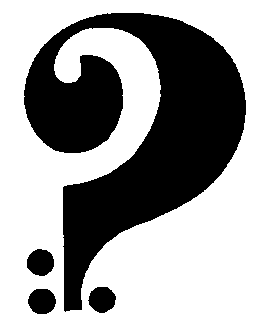 KonzervatořKanovnická 22 České Budějovice370 61OBJEDNÁVKAč. 12/2023text: ze dne 31.1. 2023Odběratel: Konzervatoř, Kanovnická 22České Budějovice, PSČ 370 61Tel: 386110438Jan Ambrož, provádění staveb, jejich změn a odstraňováníKřenovice 100, 373 84 DubnéIČ: 129 10 503DIČ: CZ 6111260100IČ:                          600 75 902Dodají dle zaslané fakturyDIČ:                       CZ 600 75 902Peněž.ústav:           ČSOB Č. BudějoviceČ.účtu:                    261075465Kód banky:             0300Fakturační adresa:ADRESA DODÁNÍ ZBOŽÍ /SLUŽBYKonzervatoř, Kanovnická 22České Budějovice 370 61Tel: 386 110 438Konzervatoř, Kanovnická 22České Budějovice 370 61Podesty ve všech podlažích prostorách DMPříkazce operace: Mgr. Petr Ries                              ředitel 	Datum: 31.1. 2023Podpis:Správce rozpočtu: Ing. Markéta Matysová                              ekonomkaDatum: 31.1. 2023Podpis:Jméno objednatele:                            Dr. Zdeňka NevrklováDatum: 31.1. 2023Tel./ e-mail: nevrklovazdenka@seznam.czPodpis:Razítko: